Massachusetts Professional Development Self-Assessment Rating Worksheet for Teacher Professional Development Offerings (Modified for DSAC)
District and School Assistance Grant Appendix HProfessional Development Offering Description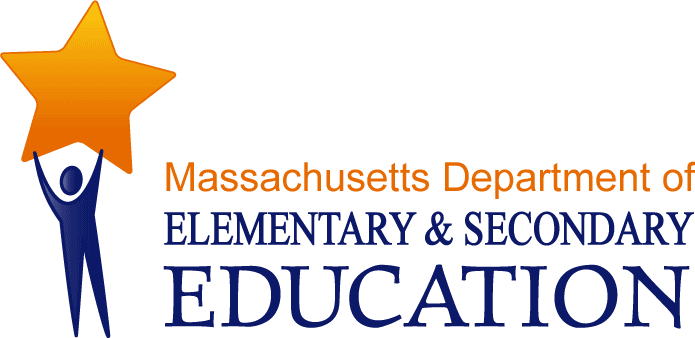 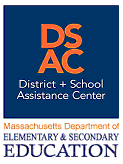 Welcome to the DSAC Professional Development Provider Self Assessment. Professional development providers wishing to deliver to DSAC Grant funded professional development, leading to the award of professional development points, and who are not otherwise prequalified (see below) are required to complete this self assessment in each content area for which they wish to offer a program. The self assessment needs to be completed only once for each desired content area, no matter how many districts will receive the program. Each and any topic rated with the highest score will require documented evidence that should be described in the self assessment. Such documentation might include syllabi, resumes, course descriptions, etc. The self assessment guidebook and worksheets are available online at the ESE DSAC website.The Department of Elementary and Secondary Education may request a complete copy of the self-assessment, including evidence documents, before approving funding.

Providers meeting any of the following qualifications are not required to complete this self assessment:Registered as a provider on the ESE PD Provider RegistryQualified as an ESE Priority PartnerCollege or University PD ProviderThank you for your interest in providing professional development to our districts and schools and for taking the time to complete this self assessment. If you have further questions, please contact Abigail Slayton at the ESE Regional System of Support (Tel: 781-338-3517 or email: Aslayton@doe.mass.edu).

Instructions:
Please complete all requested items in the assessment that follows. Items marked with an asterisk are required. 

Name of Organization:*Name(s) of PD Instructor(s):* Name of professional development offering:*Name of professional development program, if applicable:Part A: Alignment to Grades, Course Areas, and Priority AreasPART A: Alignment to Grades, Course Areas, and Priority AreasPart B: Alignment to the Elements of Effective Teaching PracticePart B: Alignment to the Elements of Effective Teaching Practice
Directions: Use the rubric for Determining Alignment with the Massachusetts Standards and Indicators of Effective Teaching Practice to rate alignment of the professional development offering to each element. If the professional development offering addresses the element of effective teaching practice and enhances participants' ability to apply the practice in the classroom, assign a rating of 2. Record notes and provide evidence for all ratings of 2. If the professional development offering addresses the element of effective teaching practice to an extent, but not to application, then rate it a 1. If the professional development offering does not, or was not designed to, address the element of effective teaching practice, rate it a 0.

Total alignment to these standards is neither required nor expected; each professional development offering likely addresses only some, not all, elements of effective teaching practice.PART B: Educator Evaluation StandardsEducator Evaluation Standard I: Curriculum, Planning, and AssessmentEducator Evaluation Standard II: Teaching All StudentsEducator Evaluation Standard III: Family and Community EngagementEducator Evaluation Standard IV: Professional CulturePART C: Alignment to the Massachusetts High Quality Professional Development StandardsPART C: Alignment to the Massachusetts High Quality Professional Development Standards Ratings SummaryAfter rating your professional development relative to each HQPD Standard, please add the ratings within each of the three categories (content, process, and context) to calculate a rating total for each category, and then sum these three figures to calculate a grand total rating for the offering, and record these summations in the summary table below. Please note that standards 1 and 2 should be added to reflect the total score for Content; standards 3 through 7 are added to represent the total score for Process; and standards 8 through 10 are summed to find the total score for Context. The Guidebook found online at: http://www.doe.mass.edu/apa/sss/dsac/pd/default.html explains how to interpret your rating results.Enter your category rating totals here:Total (out of 6) for Content Standards (1-2):  Total (out of 15) for Process Standards (3-7):  ):  Total (out of 9) for Context Standards (8-10):  ):  Total (out of 30): ):  Thank You!Please provide a complete copy of this PD self-assessment to the school district where you intend to conduct professional development. The Department of Education will receive a copy of this rating summary, and may request a complete copy of the self-assessment – including evidence documents – before approving funding. Thank you for your interest in providing professional development to our districts and schools and for taking the time to complete this self assessment. If you have further questions, please contact Abigail Slayton at the ESE Regional System of Support (Tel: 781-338-3517 or email: aslayton@doe.mass.edu).GradeCourse AreaPriority Area Prekindergarten Grade 1Grade 2Grade 3Grade 4Grade 5Grade 6Grade 7Grade 8Grade 9Grade 10Grade 11Grade 12Adult LearnersOther (specify):  Arts English language arts Foreign languages  Comprehensive health Mathematics  History and Social Science Science and Technology/Engineering  Special Education  English language learners  Adult Basic Education  Career/Vocational Technical Education  Data and Assessment  After School/Out-of-School Time  Leadership/Management Administration  College and Career Readiness  Early Childhood  Nutrition and Wellness  Student Support  Tiered System of Support  Other (specify):   Early literacy (K-3)  Early mathematics (K-3)  Middle grades mathematics (5-8)  High school writing to text (9-12)  Non-tested grades/subjects  Not applicableRubric Indicator and ElementRating Check one for each standardRating Check one for each standardRating Check one for each standardNotes and Evidence012Ratings of “2” require evidenceI-A-1: Subject Matter KnowledgeI-A-2: Child and Adolescent DevelopmentI-A-3: Rigorous Standards-Based Unit DesignI-A-4: Well-Structured LessonsI-B-1: Variety of Assessment MethodsI-B-2: Adjustments to PracticeI-C-1: Analysis and ConclusionsI-C-2: Sharing Conclusions with ColleaguesI-C-3: Sharing Conclusions with StudentsRubric Indicator and ElementRating Check one for each standardRating Check one for each standardRating Check one for each standardNotes and Evidence012Ratings of “2” require evidenceII-A-1: Quality of Effort and WorkII-A-2: Student EngagementII-A-3: Meeting Diverse NeedsII-B-1: Safe Learning EnvironmentII-B-2: Collaborative Learning EnvironmentII-B-3: Student MotivationII-C-1: Respects DifferencesII-C-2: Maintains Respectful EnvironmentII-D-1: Clear ExpectationsII-D-2: High ExpectationsII-D-3: Access to KnowledgeRubric Indicator and ElementRating Check one for each standardRating Check one for each standardRating Check one for each standardNotes and Evidence012Ratings of “2” require evidenceIII-A-1: Parent and Family EngagementIII-B-1: Learning ExpectationsIII-B-2: Curriculum SupportIII-C-1: Two-Way CommunicationIII-C-2: Culturally Proficient CommunicationRubric Indicator and ElementRating Check one for each standardRating Check one for each standardRating Check one for each standardNotes and Evidence012Ratings of “2” require evidenceIV-A-1: Reflective PracticeIV-A-2: Goal SettingIV-B-1: Professional Learning and GrowthIV-C-1: Professional CollaborationIV-D-1: Decision-MakingIV-E-1: Shared ResponsibilityIV-F-1: JudgmentIV-F-2: Reliability and ResponsibilityHQPD StandardHQPD StandardRating Check one for each standardRating Check one for each standardRating Check one for each standardRating Check one for each standardNotes and Evidence0123Ratings of “3” require evidenceContent1-Goals and ObjectivesContent2-PrioritiesProcess3-DataProcess4-AssessmentsProcess5-CollaborationProcess6-ApplicationProcess7-Adult LearningContext8-ResourcesContext9-FacilitatorsContext10-Coherence